﻿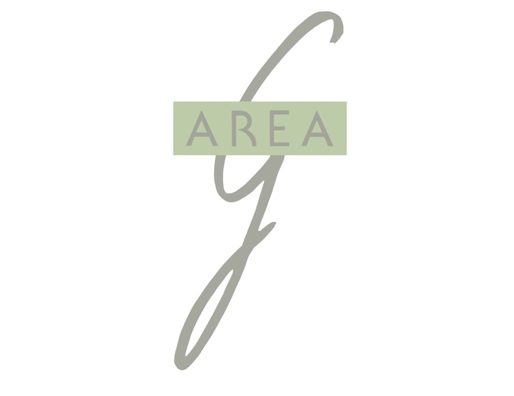         SCUOLA DIPSICOTERAPIAA ORIENTAMENTO PSICOANALITICOPER ADOLESCENTI E ADULTIIL LAVORO CLINICOCON ADOLESCENTI E GIOVANI ADULTICORSO DI APPROFONDIMENTO AORIENTAMENTO PSICOANALITICOOnline2021Via Ausonio, 6 - 20123 MilanoTel. 02 8375834www.areag.net - info.segreteriadidattica@areag.netSistema  Qualità UNI EN ISO 9001:2015Certificato n° 514 - Quaser Certificazioni srl﻿﻿PresentazioneLa clinica psicoanalitica mette al centro dell’attenzione il paziente, la sua sofferenza, la sua storia, la sua soggettività risultato sia delle dinamiche intrapsichiche e relazionali sia delle caratteristiche sociali e valoriali della realtà in cui vive.Il lavoro clinico con adolescenti e giovani adulti richiede di inquadrare il disagio psichico all’interno dei compiti evolutivi fase specifici e di coinvolgere a livelli diversi - i genitori.ObiettiviIl percorso formativo si propone di:-favorire l’assunzione di un assetto mentale flessibile, capace di tollerare momenti di incertezza o di impotenza al fine di utilizzare le proprie conoscenze in funzione del dato clinico - ampliare le conoscenze teorico-cliniche utili per mettere a punto progetti di intervento adeguati ai bisogni, alle risorse e alle caratteristiche affettivo-cognitive   e culturali di ogni singolo soggetto visto nella sua specificità e in relazione al periodo evolutivo che sta vivendo.A chi è rivoltoPsicoterapeuti, psichiatri, psicologi in formazione.La partecipazione è subordinata a un colloquio conoscitivo.Numero massimo partecipanti 11.DocenteEugenia Pelanda  - Psicologa, psicoterapeuta, a orientamento psicoanalitico. Ha maturato un’esperienza pluriennale nell’attività clinica e psicoterapeutica in relazione ai diversi periodi del ciclo di vita. Ha svolto e svolge attività formativa presso Servizi pubblici e del Privato sociale.Presidente Associazione Area G. Docente Area G – Scuola di Psicoterapia a orientamento psicoanalitico per adolescenti e adulti. Calendario	Il seminario si terrà, con cadenza mensile, il martedì mattina dalle 	9,00 alle 13,00 per un totale di 11 incontri, nelle seguenti date:	2021  	16 febbraio     		  6 luglio	23 marzo		21 settembre	20 aprile		19 ottobre	18 maggio		16 novembre             15 giugno                      14 dicembre   ﻿MetodologiaLa metodologia si fonda su un continuo approfondimento teorico/clinico degli argomenti trattati e favorisce il coinvolgimento attivo dei partecipanti. Sono previsti:interventi teorici con esemplificazioni cliniche;supervisione di situazioni cliniche portate dai partecipanti.  I colloqui possono essere svolti sia in presenza che da remoto.Acceditamento ECMSono richiesti crediti ECM per psicologi e psichiatri. Si ipotizzano 50 crediti ECM.Iscrizioni e CostiLa richiesta di iscrizione deve essere inviata entro il 15 gennaio 2021 a: info.segreteriadidattica@areag.netEsterni euro 1.100,00 (+IVA)Ex studenti, Soci Area G Associazione, studenti Scuole GSPP, Soci CSCP euro 900,00 (+IVA) Pagamento: 1° rata entro il 28 febbraio 2021          2° rata entro il 30 giugno 2021Il corso utilizza la piattaforma ZoomSegreteria didattica e organizzativaOrario di segreteria: dal lunedì al venerdì dalle 9.00 alle 13.00  Telefono: 02 8375834info.segreteriadidattica@areag.net﻿ Sistema Qualità  UNI EN ISO 9001:2015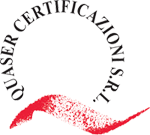                                Certificato n° 514 - Quaser Certificazioni srl﻿Scheda di IscrizioneNome e Cognome..........................................................................Indirizzo..........................................................................Cap               Città                             Pr..........................................................................e-mail:..........................................................................Tel:..........................................................................Cell:..........................................................................P.Iva:..........................................................................C.F.:..........................................................................Professione..........................................................................Disciplina..........................................................................	Libero Professionista		Dipendente	ConvenzionatoRegime fiscale:	 Con Partita Iva	 Senza Partita IvaAutorizzo al trattamento dei dati personali (L.196/2003)  Firma  ..........................................